Publicado en L' Hospitalet de Llobregat, Barcelona el 20/10/2022 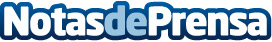 La nueva Flagship de Levantina llega a Barcelona con más novedades y la experiencia digital "Creative Kitchen" La nueva Flagship de Levantina, compañía líder en la fabricación y comercialización de piedra natural Naturamia y piedra sinterizada Techlam, Levantina Stone Center, llega a Barcelona ubicada en la calle Montserrat Roig 26 de L ' Hospitalet de Llobregat (Barcelona)Datos de contacto:Antonio Bernal607259631Nota de prensa publicada en: https://www.notasdeprensa.es/la-nueva-flagship-de-levantina-llega-a_1 Categorias: Interiorismo Moda Sociedad Cataluña Hogar http://www.notasdeprensa.es